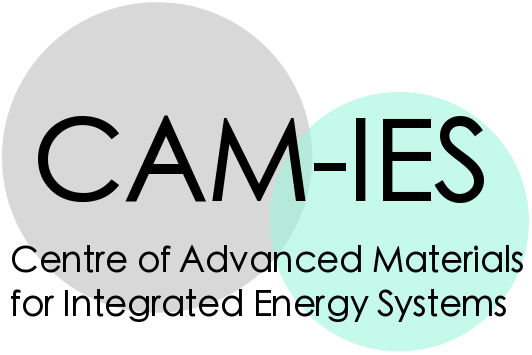 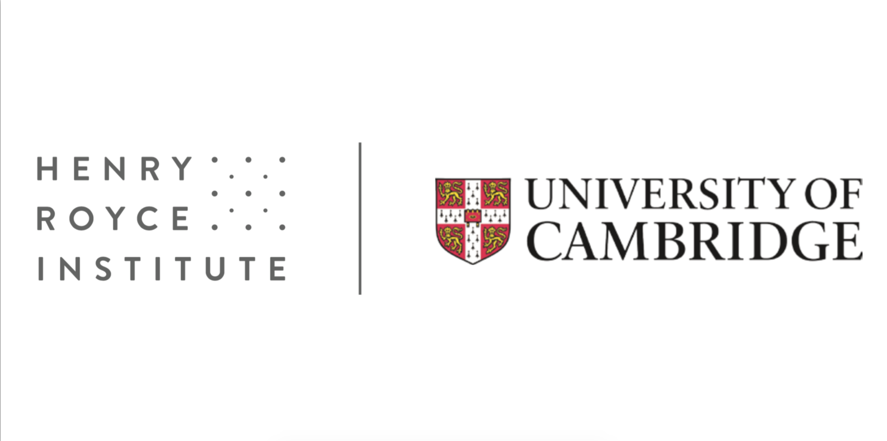 EPSRC grant "Centre for Advanced Materials for Integrated Energy Systems (CAM-IES)" EP/P007767/1Cambridge Royce facilities grant EP/P024947/1Application for funding to support Cambridge Royce facilities access costsThe EPSRC Centre of Advanced Materials for Integrated Energy Systems (CAM-IES) will provide funding to support access to shared equipment facilities by academic and postdoctoral investigators from its four member institutions (University of Cambridge, Queen Mary University of London, UCL, Newcastle University). Applicants are invited to submit proposals for award of this flexible funding, to provide access to the newly-installed Henry Royce Institute facilities at the University of Cambridge. This call is ongoing. Proposals may be submitted at any time during the year until 30 September 2021.Please use this section to write your proposal (up to one page). Please include the following:•Project structure e.g. aims, objectives, deliverables•Facilities access required, including estimated cost•How the project demonstrates synergy between energy materials topics•Impact of the project on current energy technologies•Discussion with Royce technical staff about experimental design and risk assessments is required prior to submission.Applications must be signed by a Royce academic lead and/or an appropriate member of Royce technical staff.  Please email the completed form to Dr Lata Sahonta sls55@cam.ac.uk (please expand content fields as required. Proposal section must be no longer than one page)INFORMATION ABOUT APPLICANTPROPOSALName, Department, University of applicant (postdoctoral applicants must include an academic co-investigator)Name, Department, University of user(s) (may include MRes/PhD students)Royce item(s) of interest (consultation with Royce technical staff prior to submitting application is highly advised)Estimated cost of usage of Royce facilities Discussion with Royce technical staff about experiment design, chemical safety and risk assessments is required prior to submission.Applications must be signed by a Royce academic lead or an appropriate member of Royce technical staff. Signature of ApplicantSignature of Royce Academic Lead or relevant Royce Technical Lead